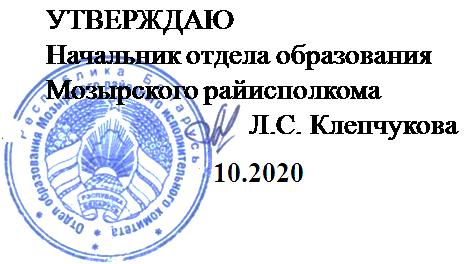 Задания первого этапа республиканской олимпиадыпо английскому языку 2020/2021 учебный годX классCommunicative skills assessment1. Describe the qualities you like about your friends. What qualities do you think they appreciate in you? 2. Make a speech on ecological problems. What should people do to protect nature? What should the authorities do? Mention the ecological problems of your region. 3. Teenage years are cool! What are the advantages and disadvantages of being a teenager?
4. Speak about your favourite kind of sport giving reasons of your preference.5. Describe the season and weather you like most? Explain your choice.6. What do you do to keep yourself fit? What else do you think you should do to stay healthy?7. You have invited your friends to dinner. Make up a menu and a shopping list of the things you need to buy at the supermarket.8. Let's talk about fashion.9. Speak about your eating habits and preferences. 10. Family ties are the strongest.11. Speak about your native place as one of the most exciting places you've ever been to.12. Speak about your future career.13. Speak about science. What scientific achievements do you find very important?14. Speak about your favorite form of art.15. Some people think that school days are the happiest days in people's lives. Can you say that you have been happy at school? Why?16. Describe the house or the flat where you live.17. Tell about hobbies which are typical of the people of your age.18. Travelling is one of the ways of discovering new countries.19. Money makes the world go round.20. Speak about the importance of foreign languages in modern life.21. Say why family ties are important for you.22. Speak about the styles of music young people are fond of. What kinds are popular now? What kind of music do you like? Why?23. Describe a book that produced a great impression on you.24. Hardships in life only make us stronger.25.	 Speak about the importance of a healthy lifestyle.